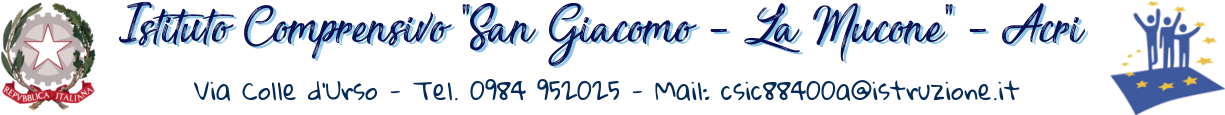 Prot. N 1904										San Giacomo, 28/03/2022Ai Sigg. genitori alunni
delle classi interessate alle prove Invalsi
(seconde e quinte scuola Primaria,
 classi terze Scuola Secondaria di I GradoAi docentiAl sito della scuolaOggetto: Trasmissione informativa in relazione al trattamento dati prove Invalsi 2022Egregi genitori, con la presente si trasmette l’Informativa ex artt. 13 e 14 del Regolamento Europeo 2016/679 in relazione al trattamento dei dati degli studenti ai fini della rilevazione degli apprendimenti – anno sc. 2021-22 realizzate ai sensi del D.Lgs. n. 62 del 13 aprile 2017 tramite pubblicazione della stessa sul sito della scuola. I genitori sono obbligati a fare una presa visione della circolare affissa in bacheca sul portale Argo dai docenti coordinatori di classe.										Il Dirigente Scolastico                                                                                                                                  Franco Murano